 Committees of the SLC Application Form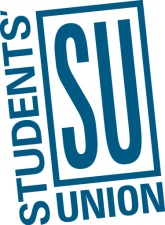 BackgroundThe SU is looking for students-at-large and elected officials to serve on standing committees of the Students’ Legislative Council. Please visit the committees web page on the SU website for more details on mandates, eligibility requirements, and expected time commitments. Applicant InformationI am: (select one) A student-at-large A current SLC memberPlease note:You are required to submit a consolidated schedule comprising your classes, academic and other personal commitments for each semester (work, clubs, practicum, volunteer, etc.) with this application form.You are required to indicate which committee(s) you are interested in and available to serve on for the given appointment period.Application deadline: September 19, 2023, at 4:30pm  Programs and Services Committee (Meeting 1-2 times per month in the Fall & Winter terms on Fridays at 10:00am -11:30am and as required by the chair) Governance and Oversight Committee (Meets Wednesdays biweekly in Fall & Winter terms at 3:30pm – 4:30pm) Quality Money Committee (Meets Fridays in Winter term at 12:00pm - 2:00pm, orientation session in December 2023) Teaching Excellence Awards Committee (Meets once per Fall & Winter term, year-end event on April 17, 2024)NameUCID #Email AddressPlease list any relevant skills, knowledge, and experience for each committee selected.Why do you want to serve on the committees selected? Please relate answers to each committee if applying to more than one.Please disclose any potential real or perceived conflicts of interest that may arise at the selected committees (e.g. club involvement, affiliations with other units on campus, etc.).If you applied to Programs and Services Committee, please confirm your availability on the following days: September 29, 2023 – Orientation Session (10:00am – 11:30am) October 6, 2023 – Abstract Selection (10:00am -1:00pm) November 10, 2023 – Winner Selection (10:00am -1:00pm) November 22 – 23, 2023 – Main EventIf you applied to Teaching Excellence Awards Committee, please confirm your availability on the following days: October 6, 2023 – Committee Meeting (2:00pm - 3:00pm) March 23, 2024 – Committee Meeting (10:00am -1:00pm) April 17, 2024 – Teaching Excellence Awards Gala (4:00pm - 8:00pm)